Early Medical Assessment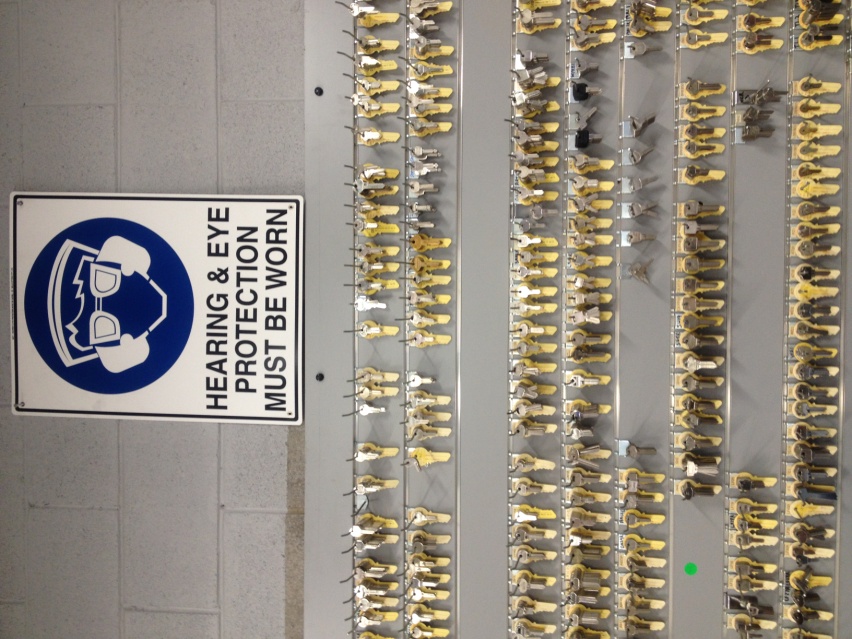 Domestic Hardware and Homeware RetailingWorkshop Locksmith Service TechnicianDomestic Hardware and Homeware RetailingWorkshop Locksmith Service TechnicianDear Doctor: This form will take up to 5 minutes to complete. Please review each task the worker undertakes (both picture and written description) and tick whether or not the worker can complete this task. If modification required, please leave comments. Space at the end of this document is available for final comments and recommendations. Work Capacity FormDoctor Review (include final comments)I confirm that in my view, subject to the above comments, the worker is able to perform certain duties detailed in this Early Medical Assessment.Employers Declaration:I confirm that I/we have reviewed the Doctor’s recommendations and comments. I/we will make suitable changes to make allowances for the Doctor’s recommendations.Employees DeclarationMy Doctor has discussed their recommendations with me. I have been given the opportunity to participate in this process.For information on completing this form, please contact Business SA on 08 8300 0000.Disclaimer: This document is published by Business SA with funding from ReturnToWorkSA. All workplaces and circumstances are different and this document should be used as a guide only. It is not diagnostic and should not replace consultation, evaluation, or personal services including examination and an agreed course of action by a licensed practitioner. Business SA and ReturnToWorkSA and their affiliates and their respective agents do not accept any liability for injury, loss or damage arising from the use or reliance on this document. The copyright owner provides permission to reproduce and adapt this document for the purposes indicated and to tailor it (as intended) for individual circumstances. (C) 2016 ReturnToWorkSA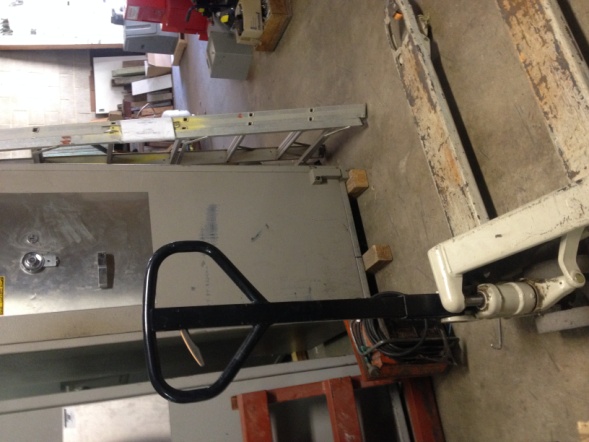 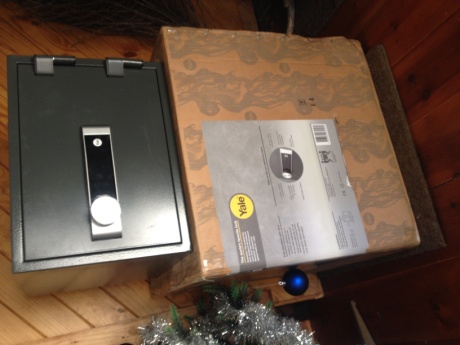 Manual Workshop HandlingOccasional safe stock transportation, up to 55kgVia sack truckVia manual lifting (2 person lift)Placing into customer vehicles occasionally required, requiring some overreaching with a loadOccasional transportation and maneuvering of pallets of safe stock (up to 2 ton), with the assistance of a pallet truckApplying straps to larger safes to secure them for transportationReaching up to above head heights (approx 2200m)Bending to floor levelTightening straps using some forceDoctor Approval Yes	 NoComments: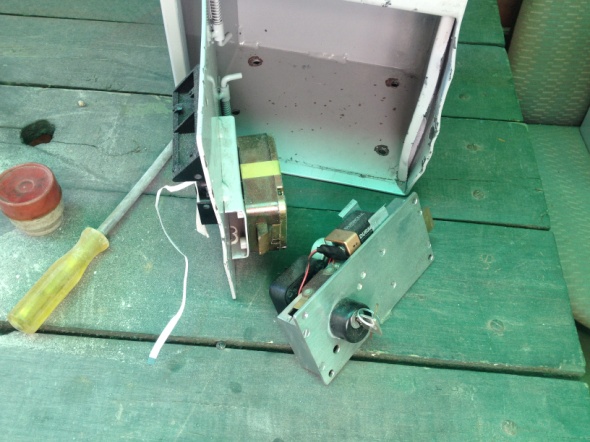 Rekeying / Repairing LocksWorking at a bench, sitting or standing position with some light stooping requiredHandling of manual tools required (screwdrivers)Frequent handling of small parts (screws)Light force required for the application of screws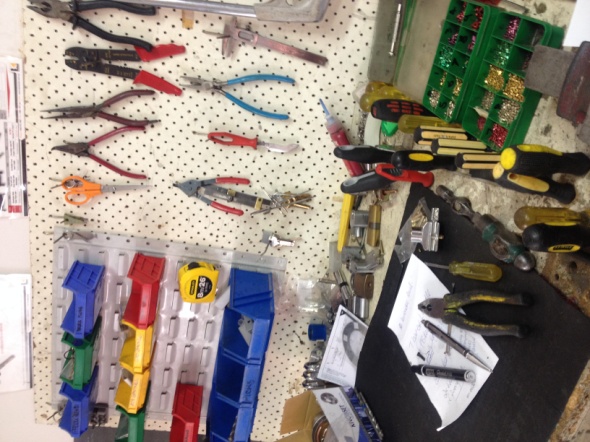 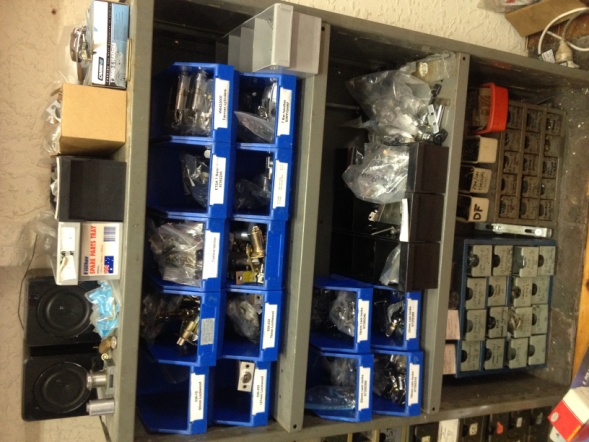 Workbench DutiesStanding position at  bench with some light stooping requiredFrequently handling stock (keys and spare parts) from wall hangers and drawers from floor to 1200mm requiring some bending, squatting and overhead reaching Firm wrist and slight shoulder movements required for operating knobs on key cutting machineryKey cutting, undertaken with the use of both hearing and eye protectionDoctor Approval Yes	 NoComments:These duties should be reassessed on:Date:Signature :Date:Signature :Date:Signature :Date: